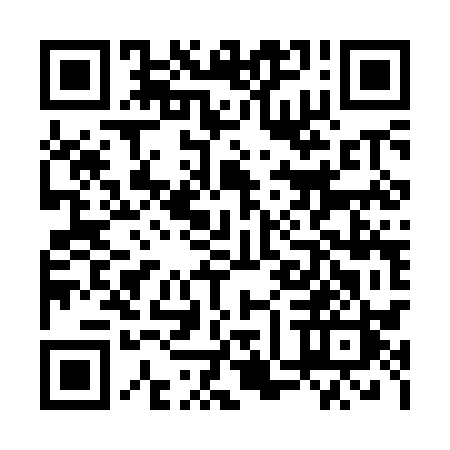 Prayer times for Biedrzyce Stara Wies, PolandWed 1 May 2024 - Fri 31 May 2024High Latitude Method: Angle Based RulePrayer Calculation Method: Muslim World LeagueAsar Calculation Method: HanafiPrayer times provided by https://www.salahtimes.comDateDayFajrSunriseDhuhrAsrMaghribIsha1Wed2:205:0112:325:418:0410:332Thu2:194:5912:325:428:0510:363Fri2:184:5712:325:438:0710:374Sat2:174:5512:325:448:0910:385Sun2:174:5412:325:458:1110:396Mon2:164:5212:325:468:1210:397Tue2:154:5012:315:478:1410:408Wed2:144:4812:315:488:1610:419Thu2:144:4612:315:498:1710:4210Fri2:134:4512:315:508:1910:4211Sat2:124:4312:315:518:2110:4312Sun2:114:4112:315:528:2210:4413Mon2:114:3912:315:538:2410:4414Tue2:104:3812:315:548:2610:4515Wed2:104:3612:315:558:2710:4616Thu2:094:3512:315:568:2910:4617Fri2:084:3312:315:578:3010:4718Sat2:084:3212:315:588:3210:4819Sun2:074:3012:315:598:3310:4820Mon2:074:2912:325:598:3510:4921Tue2:064:2712:326:008:3610:5022Wed2:064:2612:326:018:3810:5123Thu2:054:2512:326:028:3910:5124Fri2:054:2412:326:038:4110:5225Sat2:044:2212:326:048:4210:5226Sun2:044:2112:326:048:4310:5327Mon2:044:2012:326:058:4510:5428Tue2:034:1912:326:068:4610:5429Wed2:034:1812:326:078:4710:5530Thu2:034:1712:336:078:4910:5631Fri2:024:1612:336:088:5010:56